Empowering Women Since 1881                                   TAUNTON AREA CHAPTER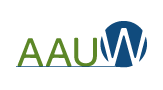 Mary Anderson Memorial $500 Scholarship2019 InformationApplicants must:Be a graduate of a high school in Southeastern Massachusetts Enter the junior or senior year of college in the fall of 2019Have a minimum cumulative GPA of 3.0Show a commitment to improving the lives of women and girlsSubmit by March 29, 2019:Completed applicationGPA documentationOne-page essay that describes your commitment to building a better future for women and girls.Application available at http://aauw-ma.aauw.net/branches/Taunton/  Or, contact Louise Freeman at freemanlou@aol.comAdvancing equity for women and girls through advocacy, education, philanthropy, and research.